Nabídka práce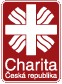 CHARITA KONICE Středisko Terénní zdravotní ošetřovatelská službaVšeobecná zdravotní sestraMísto výkonu: Konice a okolíNástup: dle dohodyNabízíme: pracovní poměr na 1,00 úvazku na dobu určitou na 1 rok, po dvou letech možnost smlouvy na dobu neurčitou, zaměstnanecké výhody (5 týdnů dovolené, příspěvek na stravné). Zázemí stabilní církevní neziskové organizace, podporu dalšího vzdělávání a rozvoje, osobnostní růst. Možnost event. doplnění dalšího vzdělání po dobu pracovního poměru, na základě dohody se zaměstnavatelem také s možností příspěvku či úhrady zaměstnavatele.Náplň práce: provádění odborných zdravotních výkonů dle ordinace praktického lékaře a lékaře po propuštění pacienta z hospitalizace domů. Účelem domácí zdravotní služby je udržení, podpora a navrácení zdraví a uspokojování biologických, psychických a sociálních potřeb změněných nebo vzniklých v souvislosti s poruchou oslabením / změnou zdravotního stavu a dále rozvoj, zachování nebo navrácení soběstačnosti. Součástí je i péče o nevyléčitelně nemocné, zmírňování jejich utrpení a zajištění klidného umírání a důstojné přirozené smrti. Služby pacientům v domácnosti  jsou zdravotními sestrami zajišťovány 7 dní v týdnu, 365 dnů v roce.Požadujeme: SZŠ nebo VOŠ zdravotnická nebo vyšší vzdělání ve zdravotnickém oboru. Specializační studium ve zdravotnictví výhodou. Platné osvědčení k výkonu zdravotnického povolání bez odborného dohledu dle zákona č. 96/2004 Sb., řidičský průkaz skupiny B, základní uživatelskou znalost práce na PC (zápisy denních záznamů). Zdravotní stav odpovídající náročnosti profese, trestní bezúhonnost, komunikativní dovednosti, samostatnost, zodpovědnost, pečlivost, spolehlivost, flexibilitu, schopnost týmové spolupráce a odpovídající pracovní nasazení. Profesionální a příjemné vystupování, psychickou odolnost, odolnost vůči stresovým situacím a kladný vztah ke starým a nemocným pacientům.